EWANGELIA
Łk 15, 1-3. 11-32Przypowieść o synu marnotrawnymSłowa Ewangelii według Świętego ŁukaszaW owym czasie przybliżali się do Jezusa wszyscy celnicy i grzesznicy, aby Go słuchać. Na to szemrali faryzeusze i uczeni w Piśmie, mówiąc: «Ten przyjmuje grzeszników i jada z nimi».Opowiedział im wtedy następującą przypowieść:«Pewien człowiek miał dwóch synów. Młodszy z nich rzekł do ojca: „Ojcze, daj mi część własności, która na mnie przypada”. Podzielił więc majątek między nich. Niedługo potem młodszy syn, zabrawszy wszystko, odjechał w dalekie strony i tam roztrwonił swoją własność, żyjąc rozrzutnie.A gdy wszystko wydał, nastał ciężki głód w owej krainie, i on sam zaczął cierpieć niedostatek. Poszedł i przystał na służbę do jednego z  obywateli owej krainy, a ten posłał go na swoje pola, żeby pasł świnie. Pragnął on napełnić swój żołądek strąkami, którymi żywiły się świnie, lecz nikt mu ich nie dawał.Wtedy zastanowił się i rzekł: „Iluż to najemników mojego ojca ma pod dostatkiem chleba, a ja tu przymieram głodem. Zabiorę się i pójdę do  mego ojca, i powiem mu: Ojcze, zgrzeszyłem przeciw Niebu i względem ciebie; już nie jestem godzien nazywać się twoim synem: uczyń mnie choćby jednym z twoich najemników”. Zabrał się więc i poszedł do swojego ojca.A gdy był jeszcze daleko, ujrzał go jego ojciec i wzruszył się głęboko; wybiegł naprzeciw niego, rzucił mu się na szyję i ucałował go. A syn rzekł do niego: „Ojcze, zgrzeszyłem przeciw Niebu i wobec ciebie, już nie jestem godzien nazywać się twoim synem”.Lecz ojciec powiedział do swoich sług: „Przynieście szybko najlepszą szatę i ubierzcie go; dajcie mu też pierścień na rękę i sandały na nogi! Przyprowadźcie utuczone cielę i zabijcie: będziemy ucztować i weselić się, ponieważ ten syn mój był umarły, a znów ożył; zaginął, a odnalazł się”. I zaczęli się weselić.Tymczasem starszy jego syn przebywał na polu. Gdy wracał i był blisko domu, usłyszał muzykę i tańce. Przywołał jednego ze sług i pytał go, co to ma znaczyć. Ten mu rzekł: „Twój brat powrócił, a ojciec twój kazał zabić utuczone cielę, ponieważ odzyskał go zdrowego”.Rozgniewał się na to i nie chciał wejść; wtedy ojciec jego wyszedł i  tłumaczył mu. Lecz on odpowiedział ojcu: „Oto tyle lat ci służę i nie przekroczyłem nigdy twojego nakazu; ale mnie nigdy nie dałeś koźlęcia, żebym się zabawił z przyjaciółmi. Skoro jednak wrócił ten syn twój, który roztrwonił twój majątek z nierządnicami, kazałeś zabić dla niego utuczone cielę”.Lecz on mu odpowiedział: „Moje dziecko, ty zawsze jesteś ze mną i  wszystko, co moje, do ciebie należy. A trzeba było weselić się i cieszyć z tego, że ten brat twój był umarły, a znów ożył; zaginął, a odnalazł się”»27.03. 2022– IV Niedziela Wielkiego Postu1. W tym tygodniu Msze św. wieczorowe już wg. porządku letniego czyli o g. 18.00 z wyjątkiem piątku. W tym tygodniu I piątek, sobota i niedziela miesiąca. Zmianka różańcowa w niedzielę po Gorzkich Żalach. Taca w tym dniu na inwestycje w parafii. Dzisiaj Msza św. wieczorowa o godz. 18.002. Najbliższy wyjazd do chorych będzie w środę 06 kwietnia od godz. 10.00. przed rekolekcjami. Tych chorych, których odwiedzaliśmy w marcu zapisywać nie trzeba, chyba że obejmuje zakaz epidemiczny, to proszę powiadomić, a gdyby ktoś oczekiwał ponad tych, to prosimy zgłosić.3. W najbliższy piątek będzie tylko jedna Droga Krzyżowa. Trasa będzie przebiegać ulicami Janowa. Intencją będzie o pokój na Ukrainie. Na tę Drogę Krzyżową zapraszamy również  przebywających na naszym terenie obywateli Ukrainy. Msza św. wieczorowa w intencji Ukrainy będzie wyjątkowo w dniu 1 kwietnia o g. 17.00, a po Mszy św. Droga Krzyżowa ulicami Janowa.4.„Kino WENUS w Janowie Podlaskim zaprasza na projekcję filmu „Cud Guadalupe”, która odbędzie się dzisiaj o godzinie 14:00. Ceny biletów 12 zł bilet ulgowy (młodzież szkolna i studenci), 14 zł bilet normalny.”5. We środę na Mszę św., na godz. 18.00 zapraszamy dzieci przygotowujące się do I Komunii św., wraz z rodzicami. Po Mszy spotkanie w kościele. 6. Bóg zapłać za ofiary na konfesjonał do kościoła filialnego: Bezimiennie z Werchlisia – 100zł., Bezimiennie z Błonia – 200zł., Bezimiennie z ul. Dolnej – 200zł., 7. Ofiary na kwiaty do Grobu Pańskiego: KRM z Werchlisia zel. T. Haliburda – 100zł., Hołodnica – 255zł., KRK ze Starego Pawłowa – 130zł., KRK z Ostrowia zel. Heleny Myć i zel. Barbary Hładoniuk – 300zł., 8. W minionym tygodniu odszedł do Pana: Apolonia Helena Rynkiewicz, Jan Żuk,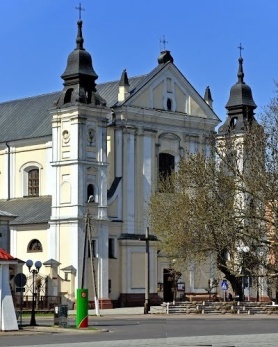 27.03. 2022 r.W CIENIU BazylikiPismo Parafii Trójcy św. w Janowie Podlaskim-do użytku wewnętrznego-PONIEDZIAŁEK – 28 marcaPONIEDZIAŁEK – 28 marca7.001. +Marię, Franciszka, Stefanię, Aleksandra – of. rodzina.2.+Renatę Semeniuk (30dz)  15.151. +Stanisława Owerko – of. koledzy i koleżanki z kotłowni PEC 18.001. Dz.bł. o Boże bł., dla Eugeniusza z racji 70 r. urodzin – of. żona, dzieci, wnuki.  WTOREK – 29 marcaWTOREK – 29 marca7.00 1.+Mariannę Daniluk – of. KRK z Buczyc Starych15.151.+Mariannę (r.), Tadeusza, Ryszarda, Franciszkę, zm. z rodz. Andrzejewiczów, Szewczuków.  18.001. +Katarzynę, Stanisława, Jana, Walerię, Kazimierza, Franciszka, Wiktora, zm. z rodz. Kopytiuków i Szymczuków – of. Halina Kopytiuk.  ŚRODA – 30 marca ŚRODA – 30 marca 7.00 1. +Stanisława i Jadwigę, Stefanię, Zofię, Antoninę, Józefa, Antoninę, Edwarda, Marka, zm. z rodz. Tychmanowiczów i Pućków – of. Tadeusz Tychmanowicz.  15.151.Dz.bł. o Boże bł., potrzebne łaski w rodzinie. 18.001. W intencji uczestników nowenny do MBNPCZWARTEK – 31 marcaCZWARTEK – 31 marca7.001.+Tadeusza (r.), Janinę, Kazimierza, Jana, zm. z rodz. Michalików i Majewskich. 15.151.Dziękczynna za otrzymane łaski. 18.001.+Stanisława Owerko – of. Edyta i Sławomir.  PIĄTEK – 01 kwietniaPIĄTEK – 01 kwietnia7.001.+Annę Nieścioruk – of. Asia i Marek Kozłowiec.  15.151. +Marię Olczak – of. KRK.  17.001. W intencji o pokój na Ukrainie2.+Annę, Antoniego, Antoninę, Stanisława, Stefanię, Zofię, Jadwigę, zm. z rodz. Tychmanowiczów, Edwarda Czyżaka.  SOBOTA –02 kwietniaSOBOTA –02 kwietnia7.001.+Henrykę Okonkowską – of. pracownicy Placówek Oświatowych w Janowie Podlaskim. 2. +Apolonię Helenę Rynkiewicz (9dz.) 15.151.+Stefanię, Franciszkę, Dominika, Witoldę, Stanisława, Norberta, Antoninę, Kazimierę, Stanisława, Albinę, Zofię, Dionizego, Mikołaja, Czesława, Jana, Tatianę, Aleksandra, Czesławę, Darka, Stefana, zm. z rodz. Sobolewskich, Andruszkiewiczów, Daniluków, Lesiuków, Czyżkowskich – of. rodzina.  18.001.+Zenona Klimczuka, Leokadię Paluch, Stanisława, Eugeniusza, Józefa, zm. z rodz. Okseniuków, Annę, Józefa. NIEDZIELA – 03 kwietniaNIEDZIELA – 03 kwietnia8.001. +Janinę (r.), Feliksa, Floriana, Matronę, Franciszka, zm. z rodz. Skrzypczaków i Skrodziuków  - of. Teresa Plażuk.  9.301.+Józefa (8r.), zm. z rodz. Fedoruków, Weremczuków, Jówków – of. rodzina. 2.+Juliana, Mariannę, Celinę, Jerzego, Jadwigę, Wiktora – of. Jan Tarasiuk. 11.301. Za parafian.2. +Ryszarda, zm. z rodz. Tereszków, Panasiuków, Jadwigę, Krzysztofa, Grzegorza – of. Pelagia Tereszko. 15.151.+Franciszka, Feliksę, Tadeusza Korlaga – of. syn Wiesław.  18.001.+Witolda i Teofilę, Henryka, Józefa, Mariana, Stanisława, Jana, Helenę, Julię, Józefa, zm. z rodz. Pieńkowskich, Adamiuków, Sokoluków, dusze w czyśćcu cierpiące.  